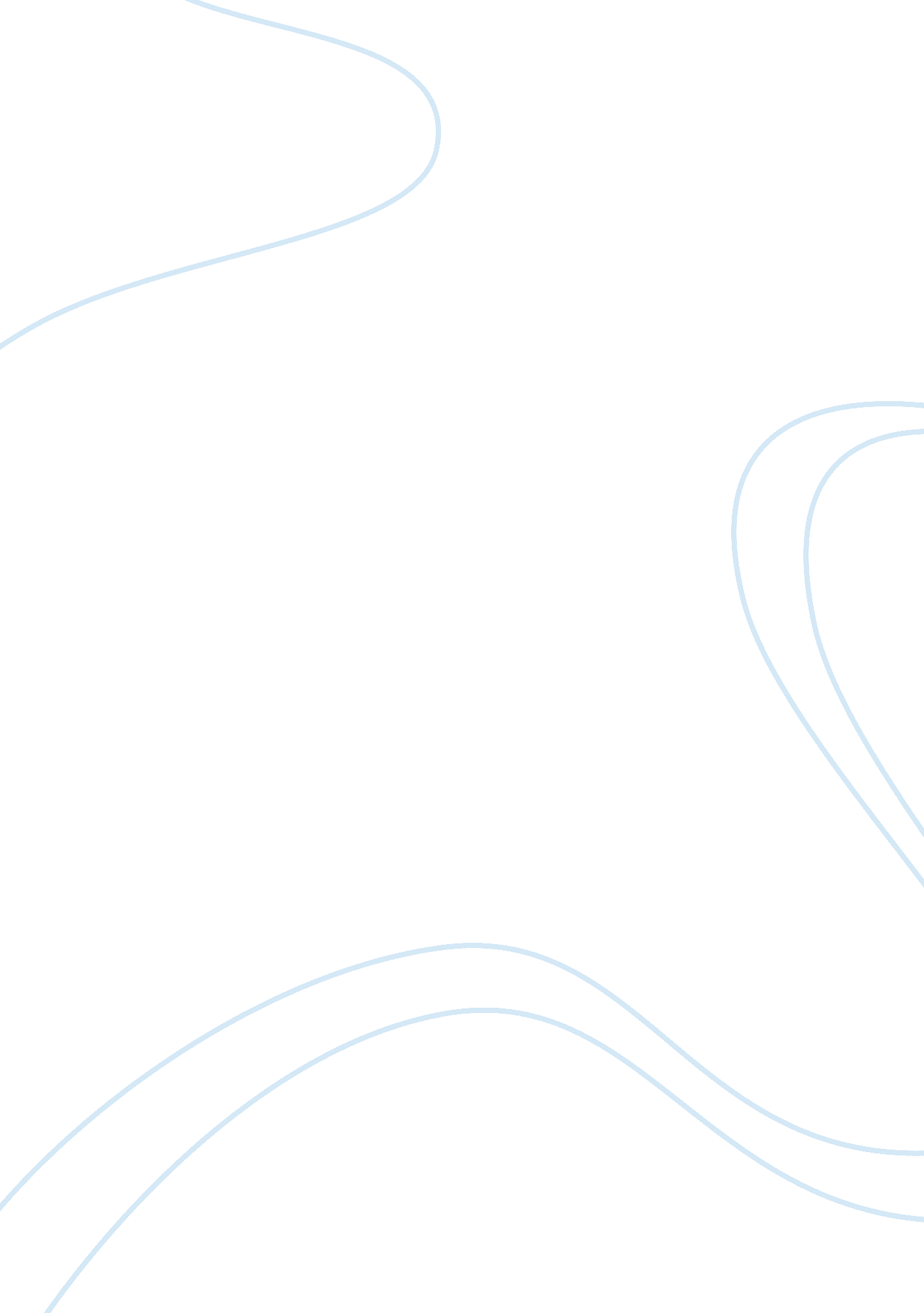 The is a parasite who is sucking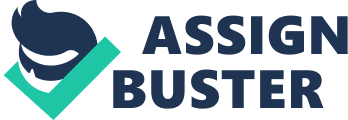 The Religious Attacks Made By " Tartuffe" Moliere (whose real name was Jean-Baptiste Poquelin) rocked the 17th century French world withhis comedy " Tartuffe" in 1664. Although, religious factions kept the play banned from theatres from1664-1669, " Tartuffe" emerged from the controversy as one of the all-time great comedies. Tartuffe is a convincing religious hypocrite. He is a parasite who is sucking Orgon, the richtrusting father, for all he is worth. Orgon does not realize that Tartuffe is a phony, and caters to hisevery whim. For instance, he reneges on his promise to let his daughter Mariane, marry Valere. Insteadhe demands that she wed Tartuffe, whom she despises. He also banishes his own son, Damis, from hishouse for speaking out against Tartuffe and all of his son's inheritance is promised to Tartuffe. Tartuffe is nothing more than a traveling confidence man who veils his true wickedness with amask of piety. Orgon and his mother Madame Pernelle are completely taken in by this charade. On theother hand, Cleante, Elmire, and Dorine see Tartuffe for the fake that he really is. Cleante is Orgon'swise brother who speaks elegantly about Tartuffe's hypocrisy. Through Cleante, Moliere most plainly reveals his theme. Spare me your warnings, Brother; I have no fearOf speaking out, for you and Heaven to hear, Against affected zeal and pious knavery. There's true and false in piety, as in bravery, And just as those whose courage shines the mostIn battle, are least inclined to boast, So those whose hearts are truly pure and lowlyDon't make a flashy show of being holy (Meyer 1466). In speeches such as these, Moliere wanted to get across the fact that it was false piety he wascondemning and not religion in general. In the preface to the play, which Moliere himself wrote, hebluntly states this. " If one takes the trouble to examine my comedy in good faith, he will surely seethat my intentions are innocent throughout, and tend in no way to make fun of what men revere; that Ihave presented the subject with all the precautions that its delicacy imposes; and that I have used allthe art and skill that I could to distinguish clearly the character of the hypocrite from that of thetruly devout man." (Meyer 1509)The play successfully conveys this message because Tartuffe is a first-class villain. He is asmanipulative as Lady Macbeth, as greedy as Prince John, as underhanded as Modred, and as clever as DarthVader. Through his every word and deed it becomes more apparent that he is thoroughly bad. Morespecifically, he not only wants to marry Orgon's daughter, but wants to defile his wife as well. He isnot satisfied with living off of Orgon's wealth but wants to possess it. At no time in the play doesTartuffe resemble a truly pious man. The play never mocks God, but only those who use his name to preyon unsuspecting fools. The part of the fool is played to the hilt by Orgon. Throughout the first three acts he is sucha domineering idiot that he is not even worth pitying. He, along with his mother, play the part of theblind zealot. What he chooses to call Christian love leads him to punish his family and himself becausehe takes away their freedom of choice and integrity and his own property. But, Orgon is not content tofollow Tartuffe alone. He demands that his family also follow. He becomes a threat to their happinesswhen the comedic scheming by the family begins. Dorine, Mariane's maid, uses her earthy wit to convince Mariane and Valere not to docilelyaccept Orgon's judgement. Damis, Orgon's son, testifies against Tartuffe's scandalous behavior withElmire. Cleante continues to offer Orgon sage advice and Elmire conspires to set a trap for Tartuffewhere Orgon can witness firsthand the ungrateful hypocrite's actions. Dorine and Orgon almost come to blows, Damis is banished, and Cleante is ignored. Only Elmiresucceeds. She hides Orgon under a table while pretending to play along with Tartuffe's advances. Evenwhen Orgon witnesses Tartuffe's treachery firsthand it takes him a while to accept it. Elmire, by thistime, has so little faith in her husband that she begins to think he is going to stay under the table andlet Tartuffe ravish her. The turning point in the play is when Orgon comes out and confronts Tartuffe. Tartuffe, rather 